بسمه تعالی 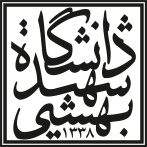           دانشگاه شهید بهشتی فرم درخواست انتخاب واحد از دانشگاه دیگر با احترام خواهشمند است دستور فرمایید اینجانب . . . . . . . . . . . . . . . . . . . . . . . . . . .  به شماره دانشجویی . . . . . . . . . . . . . . . . . . . . دانشجوی رشته . . . . . . . . . . . . . . . . . . . . . . . . . . . . . . . . . . . دوره کارشناسی ارشد را جهت اخذ دروس زیر دانشکده / دانشگاه معرفی می‌نمایند. 					نام و نام خانوادگی دانشجو 				امضاء نظر مدیر گروه آموزشی :								امضاء مدیر گروهامور آموزش تحصیلات تکمیلی دانشگاه با سلام، خواهشمند است دستور فرمایید خانم / آقای . . . . . . . . . . . . . . . . . . . . . .  دانشجوی رشته . . . . . . . . . . . . . . . این دانشکده جهت اخذ واحدهای فوق‌الذکر به دانشکده / دانشگاه . . . . . . . . . . . . . . . . . . . . . . . . . . .  معرفی می‌گردد.  									مرکز آموزش الکترونیکی ردیفنام درستعداد واحدردیفنام درستعداد واحد16273849510